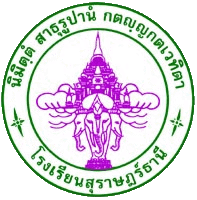 รายงาน
การจัดการประชุมผู้ปกครองชั้นเรียน
(Classroom Meeting)ชั้นมัธยมศึกษาปีที่ …….…
ภาคเรียนที่ 2 ปีการศึกษา 2561…………………………………..หัวหน้าระดับ..........โรงเรียนสุราษฎร์ธานีอำเภอเมือง  จังหวัดสุราษฎร์ธานีสำนักงานเขตพื้นที่การศึกษามัธยมศึกษา เขต ๑๑คำนำ	การดูแลช่วยเหลือนักเรียน คือ การส่งเสริมพัฒนา การป้องกันและการแก้ไขปัญหาให้แก่นักเรียน เพื่อให้นักเรียนมีคุณลักษณะที่พึงประสงค์มีภูมิคุ้มกันทางจิตใจที่เข้มแข็ง มีคุณภาพชีวิตที่ดีมีทักษะ           ในการดำรงชีวิตและรอดพ้นจากวิกฤตทั้งปวงระบบการดูแลช่วยเหลือนักเรียนเป็นกระบวนการดำเนินงานดูแลช่วยเหลือนักเรียนอย่างเป็นระบบมีขั้นตอนมีครูที่ปรึกษาเป็นบุคลากรหลักในการดำเนินงาน            โดยการมีส่วนร่วมของบุคลากรทุกฝ่ายที่เกี่ยวข้องทั้งภายในและภายนอกสถานศึกษาอันได้แก่ คณะกรรมการสถานศึกษา ผู้ปกครอง ชุมชน ผู้บริหาร และครูทุกคนมีวิธีการและเครื่องมือที่ชัดเจน          มีมาตรฐานคุณภาพและมีหลักฐานการทำงานที่ตรวจสอบได้ ซึ่งในจำนวนผู้ที่เกี่ยวข้องทั้งหมดนี้ ฝ่ายที่น่า  จะมีบทบาทมากที่สุด ก็คือผู้ปกครองและโรงเรียน	การจัดกิจกรรมการประชุมผู้ปกครองชั้นเรียน (Classroom Meeting) เป็นวิธีการหนึ่งในระบบ  ดูแลช่วยเหลือนักเรียนที่จัดให้ครูที่ปรึกษาและผู้ปกครองได้พบปะเพื่อสนทนา ปรึกษาหารือ                   และแลกเปลี่ยนความคิดเห็นและประสบการณ์ในการดูแลนักเรียนระหว่างกันเพื่อหาแนวทางในการแก้ไข ปรับปรุง  และพัฒนานักเรียนในปกครองให้เป็นบุคคลที่มีคุณภาพต่อไป ในวัน.........พฤศจิกายน 2561     ทางกลุ่มบริหารกิจการนักเรียนโรงเรียนสุราษฎร์ธานี ได้จัดประชุมผู้ปกครองชั้นเรียน (Classroom Meeting) ในระดับชั้นมัธยมศึกษาปีที่......... ขึ้น เพื่อเป็นข้อมูลการดำเนินงานระบบการดูแลช่วยเหลือนักเรียน และรายงานผลการดำเนินงานให้ผู้บังคับบัญชาทราบ  อันนำไปสู่การนำผลการรายงานไปสู่การวางแผนการดำเนินงานระบบการดูแลช่วยเหลือนักเรียนในโรงเรียนต่อไป	                                                              ………………………………………..						       	      หัวหน้าระดับ..............บันทึกข้อความ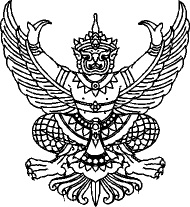 ส่วนราชการ  โรงเรียนสุราษฎร์ธานี    ที่.........................................................วันที่       พฤศจิกายน 2561เรื่อง    ส่งสรุปรายงานผลการดำเนินงานประชุมผู้ปกครองชั้นเรียน (Classroom Meeting)          ภาคเรียนที่ 2 ปีการศึกษา 25๖1เรียน	ผู้อำนวยการโรงเรียนสุราษฎร์ธานี		ตามที่ข้าพเจ้า  นาย/นาง/นางสาว........................................................................... ตำแหน่ง ....................................................ได้ดำเนินการจัดประชุมผู้ปกครองชั้นเรียน (Classroom Meeting) ภาคเรียนที่ 2 ปีการศึกษา 25๖1  ซึ่งจัดขึ้นในวัน................................................................... โดยได้รับมอบหมายตามคำสั่งโรงเรียนสุราษฎร์ธานี ที่ 239/2561 เรื่อง แต่งตั้งคณะกรรมการดำเนินการการประชุมผู้ปกครองชั้นเรียน (Classroom Meeting) ภาคเรียนที่ 2 ปีการศึกษา 2561 ดำเนินกิจกรรมประชุมผู้ปกครองนักเรียน ให้เป็นคณะกรรมการรับลงทะเบียน และประสานงานกับผู้ปกครอง โดยมีหน้าที่รับลงทะเบียนผู้ปกครอง ณ อาคาร ๑๐๐ ปี หอประชุมครูลำยอง โรงเรียนสุราษฎร์ธานี และดำเนินการประชุมผู้ปกครอง กิจกรรมดังกล่าวได้ดำเนินการเสร็จสิ้นเรียบร้อยแล้ว ข้าพเจ้าขอรายงานผลการดำเนินงาน ตามรายละเอียดเอกสารที่แนบมาพร้อมนี้ 	จึงเรียนมาเพื่อโปรดทราบ สารบัญ
   เรื่อง										           หน้าสารบัญสารบัญเรื่อง								                         หน้าบันทึกข้อความรายงานสารบัญรายงานผลการจัดการประชุมผู้ปกครองชั้นเรียน						๑วิธีดำเนินการ/แนวปฏิบัติในการประชุม							๒เครื่องมือและการวิเคราะห์ข้อมูล								๓ผลการวิเคราะห์ข้อมูล									๔แบบบันทึกการจัดประชุมผู้ปกครองชั้นเรียน						๕แบบประเมินการประชุมผู้ปกครองชั้นเรียน							6ภาคผนวกใบลงทะเบียนเข้าร่วมกิจกรรมประชุมผู้ปกครองกำหนดการประชุมผู้ปกครองคำสั่งแต่งตั้งคณะกรรมการการประชุมผู้ปกครองรูปภาพการจัดการประชุมผู้ปกครองหลักฐานอื่นๆ (ถ้ามี)รายงานผลการจัดการประชุมผู้ปกครองชั้นเรียน ( Classroom Meeting )ภาคเรียนที่ 2 ปีการศึกษา 25611.  ความสำคัญและความเป็นมา	การดูแลช่วยเหลือนักเรียน คือ การส่งเสริมพัฒนา การป้องกันและการแก้ไขปัญหาให้แก่นักเรียน เพื่อให้นักเรียนมีคุณลักษณะที่พึงประสงค์มีภูมิคุ้มกันทางจิตใจที่เข้มแข็ง มีคุณภาพชีวิตที่ดีมีทักษะ          ในการดำรงชีวิตและรอดพ้นจากวิกฤตทั้งปวงระบบการดูแลช่วยเหลือนักเรียนเป็นกระบวนการดำเนินงานดูแลช่วยเหลือนักเรียนอย่างเป็นระบบมีขั้นตอนมีครูที่ปรึกษาเป็นบุคลากรหลักในการดำเนินงาน            โดยการมีส่วนร่วมของบุคลากรทุกฝ่ายที่เกี่ยวข้องทั้งภายในและภายนอกสถานศึกษาอันได้แก่ คณะกรรมการสถานศึกษา ผู้ปกครอง ชุมชน ผู้บริหาร และครูทุกท่านมีวิธีการและเครื่องมือที่ชัดเจน        มีมาตรฐานคุณภาพและมีหลักฐานการทำงานที่ตรวจสอบได้ ซึ่งในจำนวนผู้ที่เกี่ยวข้องทั้งหมดนี้ ฝ่ายที่น่า  จะมีบทบาทมากที่สุด ก็คือผู้ปกครองและโรงเรียนการจัดกิจกรรมการประชุมผู้ปกครองชั้นเรียน (Classroom Meeting) เป็นวิธีการหนึ่งในระบบดูแลช่วยเหลือนักเรียนที่จัดให้ครูที่ปรึกษาและผู้ปกครอง  ได้พบปะ เพื่อสนทนาปรึกษาหารือและแลกเปลี่ยนความคิดเห็นและประสบการณ์ในการดูแลนักเรียนระหว่างกัน เพื่อหาแนวทางในการแก้ไข ปรับปรุง  และพัฒนานักเรียนในปกครองให้เป็นบุคคลที่มีคุณภาพต่อไป	การจัดกิจกรรมประชุมผู้ปกครองชั้นเรียน ( Classroom Meeting ) เป็นกิจกรรมที่ทางโรงเรียนได้จัดขึ้น เพื่อให้ครูที่ปรึกษาและผู้ปกครองได้มาพบปะพูดคุย  สนทนา  แลกเปลี่ยนความคิดเห็นซึ่งกัน    และกัน  เพื่อหาแนวทางและร่วมมือกันในการดูแลช่วยเหลือนักเรียน โรงเรียนสุราษฎร์ธานี ได้เล็งเห็นความสำคัญของการประชุมผู้ปกครองชั้นเรียน ( Classroom Meeting )  จึงกำหนดให้มีการประชุมขึ้น   เพื่อหาแนวทางในการปรับปรุง แก้ไขพัฒนาพฤติกรรมที่ไม่พึงประสงค์ของนักเรียน และส่งเสริมพฤติกรรม ที่ดีให้ดียิ่งๆ ขึ้นไป2.  วัตถุประสงค์ของการจัดประชุมผู้ปกครองชั้นเรียนเพื่อให้ผู้ปกครองได้รู้และเข้าใจถึงกฎระเบียบของทางโรงเรียน  สามารถนำไปอบรมสั่งสอนนักเรียนในปกครองได้เพื่อให้ผู้ปกครองได้มีโอกาสพบปะกับครูประจำชั้นและรับทราบพฤติกรรมด้านการเรียน  ความประพฤติ  การปรับตัวตามศักยภาพ และอื่น ๆ ของนักเรียนให้ผู้ปกครองได้รับทราบเพื่อให้ผู้ปกครองตระหนักถึงบทบาทหน้าที่ในการดูแลเอาใจใส่บุตรหลานและหาแนวทางร่วมกัน  ในการดูแลช่วยเหลือนักเรียนเพื่อให้ผู้ปกครองได้มีโอกาสเสนอแนวทางการมีส่วนร่วมในการดำเนินงานตามระบบดูแลช่วย       เหลือนักเรียน และสร้างความสัมพันธ์ที่ดีความร่วมมือระหว่างบ้านกับโรงเรียนในการป้องกันแก้ไข   และพัฒนานักเรียนเพื่อให้ผู้ปกครองร่วมมือร่วมใจในการสร้างเครือข่ายผู้ปกครองที่เข้มแข็ง เพื่อการดูแลช่วยเหลือนักเรียนร่วมกันระหว่างผู้ปกครองด้วยกันและระหว่างผู้ปกครองกับโรงเรียน3.  วิธีดำเนินการ/แนวปฏิบัติในการประชุม1. ครูที่ปรึกษาแนะนำตัวเอง/ผู้ปกครองแนะนำตนเองเพื่อทำความรู้จักกัน2. แจ้งวัตถุประสงค์- แลกเปลี่ยนประสบการณ์ / รับทราบปัญหานักเรียนร่วมกัน- หาความร่วมมือและแนวทางแก้ปัญหาร่วมกันระหว่างครูที่ปรึกษา/ผู้ปกครองเครือข่าย- สร้างความคุ้มเคย/ทำความรู้จักระหว่างครูที่ปรึกษากับผู้ปกครองและผู้ปกครองกับ   ผู้ปกครอง- เรื่องอื่นๆ ที่จะดูแลช่วยเหลือนักเรียน	3. ครูที่ปรึกษารายงานข้อมูลข่าวสารจากทางโรงเรียน รายงานผลการเรียน และรายพฤติกรรมต่างๆ             ของนักเรียนรวมทั้งข้อมูลความดีของนักเรียนต่อผู้ปกครอง	4. ครูที่ปรึกษากล่าวคำชมเชย ยกย่อง นักเรียนที่มีผลการเรียนและพฤติกรรมที่ดีและผู้ปกครองที่ให้            ความร่วมมือเอาใจใส่ต่อนักเรียนในปกครอง	5. ครูที่ปรึกษาแจ้งข้อมูลกฎระเบียบวินัยที่ผู้ปกครองควรรู้เบื้องต้นในการกำกับดูแลบุตรหลาน เช่น            การแต่งกาย ถุงเท้า รองเท้า ทรงผม กระเป๋าเป้ การมาโรงเรียน ฯลฯ และแจ้งกำหนดวันการตรวจ          เครื่องแต่งกายทรงผมให้ผู้ปกครองทราบ (วันที่ 1 ของเดือนหากวันที่ 1 เป็นวันเสาร์ – วันอาทิตย์          ก็จะเป็นวันแรกของวันทำการถัดไป)	6. กำหนด/นัดหมายการเยี่ยมบ้านนักเรียนกับผู้ปกครองของนักเรียนที่จะไปเยี่ยมบ้าน(ดำเนินการให้          เสร็จและรายงานผ่านหัวหน้าระดับให้เสร็จสิ้นภายในวันที่ 30 ธันวาคม 2561	7. ครูที่ปรึกษาให้ผู้ปกครองทำแบบประเมินผลการประชุม	8. ครูที่ปรึกษากล่าวขอบคุณผู้ปกครองที่มาร่วมประชุม	9. ผู้ปกครองพบครูที่ปรึกษาเป็นการส่วนตัว (ถ้ามี)	10. ครูที่ปรึกษานำเอกสารหลักฐานการลงทะเบียนและแบบบันทึกการประชุม ส่งหัวหน้าระดับ           และหัวหน้าระดับ สรุปรายงานผลการประชุมผู้ปกครองชั้นเรียนส่งฝ่ายกิจการนักเรียนในวันที่           26 พฤศจิกายน 2561******************************************4.  ผลที่คาดว่าจะได้รับผู้ปกครองได้รับทราบผลการเรียนและความประพฤติของนักเรียนในปกครอง เมื่ออยู่ทางโรงเรียน  ทั้งส่วนที่ดีและส่วนที่ต้องปรับปรุงแก้ไขผู้ปกครองนักเรียนมีโอกาสพบปะแลกเปลี่ยนประสบการณ์และร่วมปรึกษาหารือ เพื่อหาทางแก้ไข  ปรับปรุงผลการเรียนและพัฒนาพฤติกรรมของนักเรียนในปกครองให้ดีขึ้นครูที่ปรึกษาและผู้ปกครองได้ประสานสัมพันธ์และร่วมมือกันดูแลช่วยเหลือนักเรียนอย่างใกล้ชิดนักเรียนเป็นบุคคลที่มีความสามารถ มีคุณภาพและสามารถอยู่ในสังคมได้อย่างมีความสุข5.  เครื่องมือและการวิเคราะห์ข้อมูล	แบบประเมินความพึงพอใจของผู้ปกครองที่มีต่อการจัดประชุมผู้ปกครองชั้นเรียน (Classroom meeting)5.1  การวิเคราะห์ข้อมูล	       การวิเคราะห์ข้อมูลที่ได้จากแบบประเมินความพึงพอใจของผู้ปกครองที่มีต่อการประชุมผู้ปกครองชั้นเรียน (Classroom meeting) ซึ่งมีเกณฑ์การให้คะแนนความพึงพอใจ ดังนี้		ระดับความพึงพอใจ 5 คะแนน เท่ากับ มากที่สุด		ระดับความพึงพอใจ 4 คะแนน เท่ากับ มาก		ระดับความพึงพอใจ 3 คะแนน เท่ากับ ปานกลาง		ระดับความพึงพอใจ 2 คะแนน เท่ากับ น้อย		ระดับความพึงพอใจ 1 คะแนน เท่ากับ น้อยที่สุด	        การสรุปผลการประเมิน เมื่อได้ค่าเฉลี่ยของคะแนนแต่ละข้อแล้ว นำมาเทียบกับเกณฑ์    การประเมินผล ซึ่งมีการแปลผลตามระดับค่าเฉลี่ยจากอันตรภาคชั้น ดังนี้		ค่าเฉลี่ย	4.50 – 5.00 	หมายถึง มากที่สุด		ค่าเฉลี่ย 3.50 – 4.49 	หมายถึง มาก		ค่าเฉลี่ย 2.50 – 3.49	หมายถึง ปานกลาง		ค่าเฉลี่ย 1.50 – 2.49	หมายถึง น้อย		ค่าเฉลี่ย 1.00 – 1.49	หมายถึง น้อยที่สุด	5.2 สัญลักษณ์ที่ใช้ในการวิเคราะห์ข้อมูล		กำหนดความหมายของสัญลักษณ์ที่ใช้ในการวิเคราะห์ข้อมูล ดังนี้			X     แทน 	ค่าเฉลี่ยของคะแนน			S.D.  แทน	ค่าเบี่ยงเบนมาตรฐาน	ผลการวิเคราะห์ข้อมูล	รายงานผลการจัดประชุมผู้ปกครองชั้นเรียน (Classroom Meeting) ระดับชั้นมัธยมศึกษาปีที่ ......./......ภาคเรียนที่ 2 ปีการศึกษา 2561 เป็นการรายงานวิจัยเชิงสำรวจ โดยวัตถุประสงค์ เพื่อศึกษาความพึงพอใจของผู้ปกครองที่มีต่อการจัดประชุมผู้ปกครองชั้นเรียน ซึ่งข้อมูลที่ได้จากการวิจัยครั้งนี้      เป็นข้อมูลพื้นฐานที่จำเป็นในการวางแผนการจัดประชุมผู้ปกครองในครั้งนี้ต่อไป	เครื่องมือที่ใช้ในการวิจัยครั้งนี้ คือ แบบลงทะเบียนผู้ปกครองนักเรียน แบบสอบถามความพึงพอใจของผู้ปกครองที่มีต่อการจัดประชุมผู้ปกครองชั้นเรียน โดยทำการเก็บรวมข้อมูลจากกลุ่มประชากร จำนวน………..คน แล้วนำมาวิเคราะห์ข้อมูล ซึ่งปรากฏผลดังต่อไปนี้	5.3 จำนวนผู้ปกครองที่เข้าร่วมการประชุมผู้ปกครอง		จำนวนผู้ปกครองนักเรียนที่เข้าร่วมการประชุมผู้ปกครองชั้นเรียน (Classroom meeting)  ระดับชั้นมัธยมศึกษาปีที่ ........./........ ภาคเรียนที่ 2 ปีการศึกษา 2561 ปรากฏผลดังตาราง 1ตาราง 1  แสดงจำนวนและค่าร้อยละของผู้ปกครองนักเรียนที่เข้าร่วมการประชุมผู้ปกครองชั้นเรียน 	  (Classroom meeting)	จากตาราง 1 พบว่าผู้ปกครองนักเรียนที่เข้าร่วมการประชุมผู้ปกครองชั้นเรียน (Classroom meeting) ชั้นมัธยมศึกษาปีที่ ........./......... ภาคเรียนที่ 2 ปีการศึกษา 2561 ปรากฏผลดังตาราง 2 ดังนี้ตาราง 2 แสดงค่าเฉลี่ยและส่วนเบี่ยงเบนมาตรฐานความพึงพอใจของผู้ปกครองต่อการจัดประชุมผู้ปกครองชั้นเรียน (Classroom meeting) ชั้นมัธยมศึกษาปีที่ ........./.............	จากตาราง 2 พบว่าผู้ปกครองมีความพึงพอใจต่อการจัดประชุมผู้ปกครองชั้นเรียน โดยรวมอยู่   ในระดับ............(x = …………, S.D. = …………) เมื่อพิจารณาเป็นรายข้อพบว่า ผู้ปกครองมีความพึงพอใจในระดับมากที่สุด คือ ..................................(x =…………. S.D = ……………) อยู่ในระดับมาก รองลงมา คือ .........................................(X = …………… S.D. = ……………..) ส่วนผู้ปกครองที่มีความพึงพอใจในระดับน้อยที่สุด คือ.......................................( X = …………… S.D. = ……………..) แบบบันทึกการจัดประชุมผู้ปกครองชั้นเรียนระดับชั้น............................................................ภาคเรียนที่..................ปีการศึกษา.............................ครั้งที่...............สถานที่ประชุม.................................วันที่...............เดือน..................................พ.ศ. .................     		1. จำนวนผู้ปกครองทั้งหมด....................คน  มาประชุมจำนวน.............................คน คิดเป็นร้อยละ ....................ไม่มาจำนวน ..........................คน   คิดเป็นร้อยละ.................................หัวข้อสำคัญของการประชุมได้แก่ ...........................................................................................................................................................................................................................................................................................................................................................................................................................................................................................................................................................................................................................................................................................3. ข้อสรุปจากการประชุม............................................................................................................................................................................................................................................................................................................................................................................................................................................................................................................................................................................................................................................................................   4. บรรยากาศการประชุมและข้อสังเกตความร่วมมือในการเสนอความคิดเห็น....................................................................................................................................................................................................................................................................................................................................................................................................................................................................................................การให้ข้อคิดเห็นที่มีประโยชน์.....................................................................................................................................................................................................................................................................................................................................................................................................................................................................................................การให้การสนับสนุน....................................................................................................................................................................................................................................................................................................................................................................................................................................................................................................อื่นๆ.......................................................................................................................................................................................................................................................................................................................................................................................................................................................................................................          ลงชื่อ....................................................หัวหน้าระดับ                                                     (........................................................)แบบประเมินการประชุมผู้ปกครองชั้นเรียนนักเรียน (Classroom meeting) โรงเรียนสุราษฎร์ธานีระดับชั้นมัธยมศึกษาปีที่ .........   วันที่ ...........เดือน.........................พ.ศ. .............ณ  อาคาร 100 ปี หอประชุมครูลำยองและห้องเรียนของนักเรียน โรงเรียนสุราษฎร์ธานีคำชี้แจง		โปรดเขียน  ลงในช่องที่ตรงกับระดับความพึงพอใจของท่านที่มีต่อการประชุมผู้ตอบแบบประเมิน			 นักเรียน	 ผู้ปกครอง			ข้อเสนอแนะเพิ่มเติม.....................................................................................................................................................................................................................................................................................................................................................................................................................................................................................................................ขอขอบคุณในความร่วมมือฝ่ายประเมินผล ภาคผนวกรายการการเข้าร่วมการประชุมการเข้าร่วมการประชุมการเข้าร่วมการประชุมมาไม่มารวมผู้ปกครองคิดเป็นร้อยละรายการประเมินรายการประเมินความพึงพอใจความพึงพอใจความพึงพอใจรายการประเมินรายการประเมินxS.D.การแปลผล1วัน เวลา ในการจัดประชุม2สถานที่ใช้จัดประชุม3ระยะเวลาของกิจกรรมบนหอประชุม4ระยะเวลาของกิจกรรมพบครูที่ปรึกษา5ขั้นตอนในการดำเนินการประชุม6การสร้างความสัมพันธ์ระหว่างครูที่ปรึกษาและผู้ปกครอง7ความเข้าใจและสาระที่ได้รับจากการประชุม8ผู้ปกครองมีความประทับใจในการให้บริการและการตอบคำถามของครูที่ปรึกษา9ประโยชน์ที่ได้รับจากการเข้าร่วมประชุมผู้ปกครองชั้นเรียน10ผู้ปกครองมีความยินดีเข้าร่วมกิจกรรมในครั้งต่อไปรวมค่าเฉลี่ยกิจกรรม/รายการระดับความพึงพอใจระดับความพึงพอใจระดับความพึงพอใจระดับความพึงพอใจระดับความพึงพอใจกิจกรรม/รายการมากที่สุด(5)มาก(4)ปานกลาง(3)น้อย(2)น้อยที่สุด(1)1. วัน เวลา ในการจัดประชุม2. สถานที่ใช้จัดประชุม3. ระยะเวลาของกิจกรรมบนหอประชุม4. ระยะเวลาของกิจกรรมพบครูที่ปรึกษา5. ขั้นตอนในการดำเนินการประชุม6. การสร้างความสัมพันธ์ระหว่างครูที่ปรึกษาและผู้ปกครอง7. ความเข้าใจและสาระที่ได้รับจากการประชุม8. ผู้ปกครองมีความประทับใจในการให้บริการและการตอบคำถามของครูที่ปรึกษา9. ประโยชน์ที่ได้รับจากการเข้าร่วมประชุมผู้ปกครองชั้นเรียน10. ผู้ปกครองมีความยินดีเข้าร่วมกิจกรรมในครั้งต่อไป